Literacy MenuApril 14-17Choose 1 literacy activity per school day. *** Immersion students are encouraged to do all or most of these activities in French. ** ** Les amis des classes d'immersion peuvent écrire en français. Lorsque vous avez terminé, utilisez bonpatron.com pour vérifier votre travail.NB Public Library: Know all your children’s books by heart? Need a change? Animated picture books are available online, in multiple languages, through TumbleBooks. Go to https://www2.gnb.ca/…/nb…/collections/content/databases.html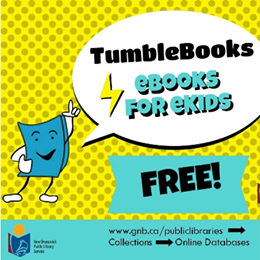 Already read the same book twice this week? Get some fresh reads at https://www2.gnb.ca/…/g…/en/departments/nbpl/electronic.html and download eBooks or audiobooks from your public library.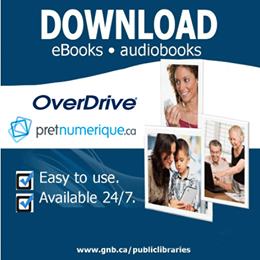 Write a journal entry. IDEA/IDÉEThink about our amazing planet Earth.  Write about some different ways that we can help protect our planet. Pensez à notre incroyable planète Terre.  Écrivez à propos de différentes façons dont nous pouvons aider à protéger notre planète.  Razkids.comIf student is unsure of login, please email for information.Read a book and answer the comprehension questions that go along with the text.  You’ve got this!  NB Public library / bibliothèque publique du NB: https://nbpl.ent.sirsidynix.net/client/fr_CA/default/Audio books:  Listen to a book and draw a picture that would go along with the book you listened to.  Write a few sentences along with the picture to summarize the book. PROJECT (ongoing choice for a couple of weeks):Time capsule: (attachment included on email – available in  both French and English).OralMake a phone call to a friend/Fais un appel a un ami.  ** Les amis des classes d’immersion peuvent parler en français! Science:States of Matter Game: https://www.abcya.com/games/states_of_matter